светильник светодиодный стационарный ТМ «FERON» серии alмодель AL510Инструкция по эксплуатации и технический паспортОписаниеСветильники светодиодные стационарные ТМ «FERON» серии AL предназначены для общего освещения жилых и общественных помещений. Светильники являются энергоэффективной альтернативой светильников с галогенными лампами накаливания с узким углом рассеивания света. Светильники применяются для акцентной подсветки предметов интерьера, картин, выставочных экспонатов, подсветки ниш, интерьерной и декоративной подсветки.Светильники предназначены для работы в сети переменного тока с номинальным напряжением 230В/50Гц. Качество электроэнергии должно удовлетворять  ГОСТ Р 32144-2013.Светильник предназначен для использования внутри помещений.Светильники устанавливаются на поверхность из нормально воспламеняемого материала.Технические характеристики**представленные в данном руководстве технические характеристики могут незначительно отличаться. В зависимости от партии производства, производитель имеет право вносить изменения в конструкцию продукта без предварительного уведомления (см. на упаковке)КомплектацияСветильник в сборе.Инструкция по эксплуатации.Коробка упаковочная.ПодключениеИзвлеките светильник из упаковки, проведите его внешний осмотр.Обесточьте и подготовьте к подключению кабель питающей сети. Подведите питающий кабель к месту установки светильника.Выполните разметку потолка и подготовку монтажных отверстий в соответствии с монтажной скобой.Подключите провода питающего кабеля к светильнику.Закрепите светильник к монтажной скобе при помощи боковых винтов.Включите питание.Техническое обслуживаниеОбслуживание светильника проводить только при отключенном электропитании.Протирку от пыли корпуса и оптического блока светильника осуществлять мягкой тканью по мере загрязнения.Меры предосторожностиМонтаж и подключение светильника осуществляются лицами, имеющими необходимую квалификацию и допуски для проведения этого вида работ. При необходимости обратитесь к квалифицированному электрику. Все работы со светильником выполняются только при отключенном напряжении питания.Не вскрывайте корпус светильника, это может привести к повреждению внутренних частей конструкции светильника.Запрещена эксплуатация светильника в помещениях с повышенным содержанием пыли или влаги.Запрещена эксплуатация светильника с диммером и выключателями со светодиодной или неоновой подсветкой.Не допускать скачков напряжения в электросети, это может привести к выходу из строя светодиодной матрицы и электронных компонентов светильника. При проблемах с уровнем сетевого напряжения, рекомендуется использование стабилизатора напряжения для сетей освещения.Радиоактивные и ядовитые вещества в состав светильника не входят.Характерные неисправности и методы их устраненияЕсли после произведенных действий светильник не загорается, то дальнейший ремонт не целесообразен (неисправимый дефект). Обратитесь в место продажи светильника.ХранениеХранение товара осуществляется в упаковке в помещении при отсутствии химически агрессивной среды. Температура хранения от -25°С до +50°С, относительная влажность не более 80% при температуре 25°С. Не допускать воздействия влаги.ТранспортировкаСветильник в упаковке пригоден для транспортировки автомобильным, железнодорожным, морским или авиационным транспортом.УтилизацияСветильники не содержат в своем составе дорогостоящих или токсичных материалов и комплектующих деталей, требующих специальной утилизации. По истечении срока службы светильник необходимо разобрать на детали, рассортировать по видам материалов и утилизировать по правилам утилизации бытовых отходов.СертификацияТовар соответствует требованиям ТР ТС 004/2011 «О безопасности низковольтного оборудования», ТР ТС 020/2011 «Электромагнитная совместимость технических средств». Продукция изготовлена в соответствии с Директивами 2014/35/EU «Низковольтное оборудование», 2014/30/ЕU «Электромагнитная совместимость».Информация об изготовителе и дата производстваСделано в Китае. Изготовитель: Ningbo Yusing Electronics Co., LTD, Civil Industrial Zone, Pugen Vilage, Qiu’ai, Ningbo, China/ООО "Нингбо Юсинг Электроникс Компания", зона Цивил Индастриал, населенный пункт Пуген, Цюай, г. Нингбо, Китай. Официальный представитель в РФ: ООО «ФЕРОН» 129110, г. Москва, ул. Гиляровского, д.65, стр. 1, телефон +7 (499) 394-10-52, www.feron.ru. Дата изготовления нанесена на корпус светильника в формате ММ.ГГГГ, где ММ – месяц изготовления, ГГГГ – год изготовления.Гарантийные обязательстваГарантийный срок на товар составляет 1 год (12 месяцев) со дня продажи. Гарантия предоставляется на качество сборки светильника и работоспособность светодиодного модуля.Гарантийные обязательства осуществляются на месте продажи товара, Поставщик не производит гарантийное обслуживание розничных потребителей в обход непосредственного продавца товара.Началом гарантийного срока считается дата продажи товара, которая устанавливается на основании документов (или копий документов) удостоверяющих факт продажи, либо заполненного гарантийного талона (с указанием даты продажи, наименования изделия, даты окончания гарантии, подписи продавца, печати магазина).В случае отсутствия возможности точного установления даты продажи, гарантийный срок отсчитывается от даты производства товара, которая нанесена на корпус товара в виде надписи, гравировки или стикерованием. Если от даты производства товара, возвращаемого на склад поставщика прошло более двух лет, то гарантийные обязательства НЕ выполняются без наличия заполненных продавцом документов, удостоверяющих факт продажи товара.Гарантийные обязательства не выполняются при наличии механических повреждений товара или нарушения правил эксплуатации, хранения или транспортировки.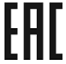 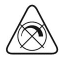 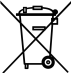 МодельAL510AL510Напряжение питания85-265В85-265ВЧастота50/60Гц50/60ГцМощность (см. на упаковке)5Вт7ВтСветовой поток (см. на упаковке)400лм560лмУгол рассеивания (см. на упаковке)60°60°Индекс цветопередачи>80>80Цветовая температура4000К4000КИсточник светаСветодиодная матрица CoBСветодиодная матрица CoBМатериал корпусаАлюминиевый сплавАлюминиевый сплавСтепень защиты от пыли и влагиIP20IP20Материал рассеивателяпластикпластикГабаритные размерыСм. на упаковкеСм. на упаковкеРабочая температура-10.+40 °С-10.+40 °СКлиматическое исполнениеУХЛ4УХЛ4Срок службы30000ч.30000ч.Внешние проявления и дополнительные признаки неисправностиВероятная причинаМетод устраненияПри включении питания, светильник не работаетОтсутствует напряжение в питающей сетиПроверьте наличие напряжения питающей сети и, при необходимости, устраните неисправностьПри включении питания, светильник не работаетПлохой контактПроверьте контакты в схеме подключения и устраните неисправностьПри включении питания, светильник не работаетПоврежден питающий кабельПроверьте целостность цепей и целостность изоляции